 Louisville LinkedCore Planning Team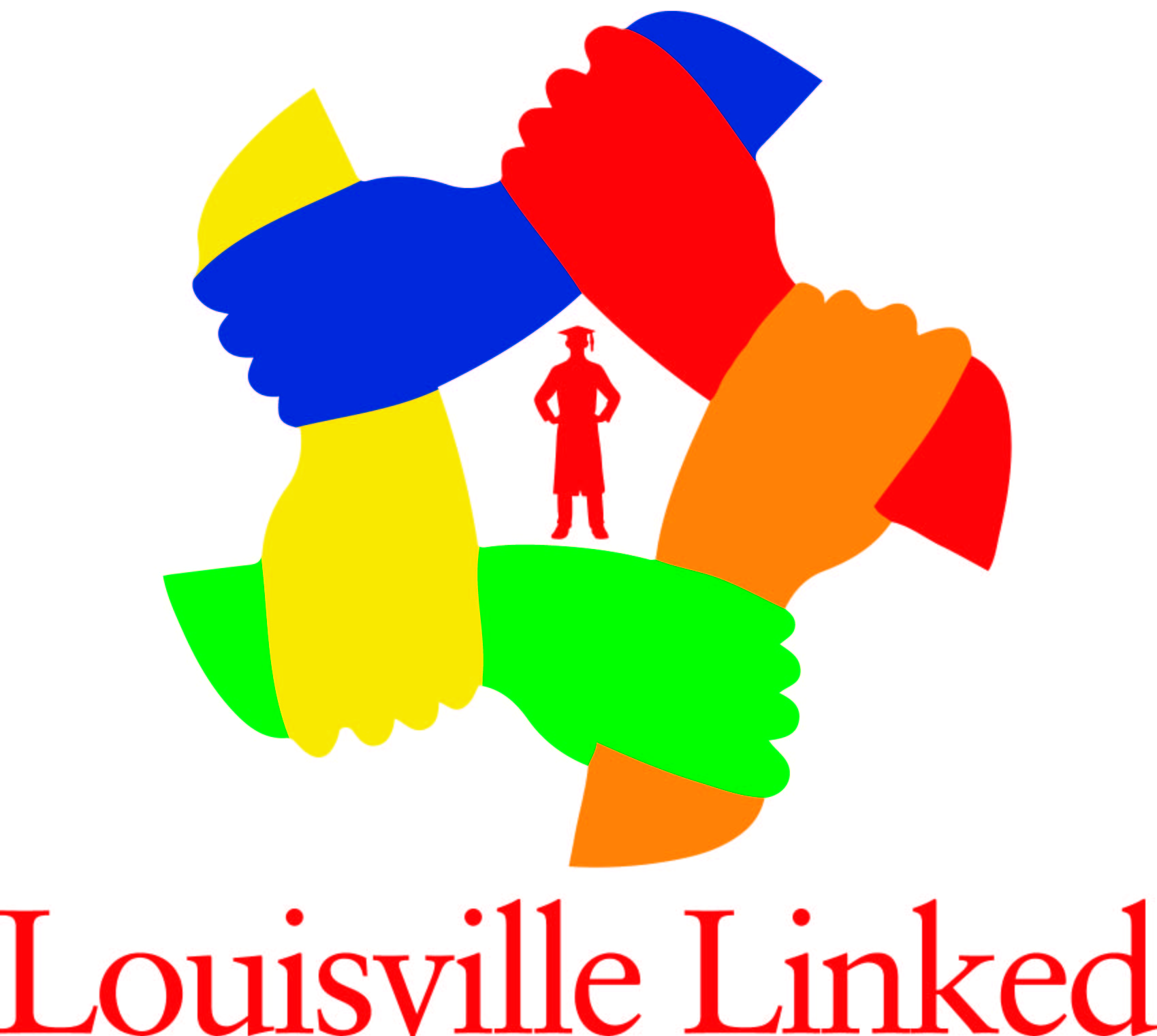 February 24, 2016 Notes11:00-12:00 @ VanHoose Conference Room 1st Floor“Alone we can do so little; together we can do so much.”Helen KellerI.  Welcome!II. Celebrations!! – AdrianApril 16th is another “Take What You Can Tote” with the CAP. Anyone in the community can come. This is open to all JCPS families. On February 5th, JCPS partnered with U of L Dental for an event that went to six different school where around 600 students received dental screenings and over 2000 participated in oral health education. Ben updated the Build-A-Bed program on April 16th at 10 a.m. that all 100 beds are taken and efforts are coming along well. K&I Lumber is donating all the boards, Bowles Mattress is donating all the mattresses. All volunteer team slots are full. Families are asked to come and pu beds that morning. We are asking all applicants to provide sheets, pillow, PJ, blankets. We will be lacking those items so anyone who would like to donate twin size sheets, drop items off at front counter or go through FRYSC or Americorp person. There will be a bedtime bag, toothpaste, two books, toothbrush and a stuffed animal. Mayor, Governor and Superintendent will all be there! Having more media to report from there.III. Review of previous meeting:Notes of January 27, 2016 core committee meeting:IV. Members Present: Alicia Averette	Joe Bargione		Eli  Beardsley		Suzie Byrd 		Jayme Campbell	Healther  Gray 	Ben Langley 		Adrian Oldham	Jennifer Parks-BrownDiane Nilest		Anne Perryman	Clare RaleyJan Sherrell		Judi Vanderhaar	Ron VanTrueren 	 Sharon WhitworthV. Discussion items for February 24, 2016:Sub Committee Reports  -   Chairs Report Out ESL minutes – ESL were able to set some standing meeting dates. Goals were reviewed. (See minutes). Valuable feedback and data to work with for ESL. ESL has programs in 41 elementary, 10 middle and 10 high schools. They are going to put together a one-page document to be translated to go out for resources to hand out. Diana has a great background with PR and doing a campaign to highlight student diversity and strengths. Groundwork laid there and huge steps in last meeting. FRYSC saw the barriers and data wasn’t surprising that ESL community mentioned public library, JCPS and Americana as their community resources. Idea from Anne to get same resource sheet together about NP out to refugees in different languages. Language cards are available at NP. CAP program wants to be mentioned. TARC is partnered with Google to have any website translated.TARC is working with Catholic Charities for translations on how to ride a bus and TARC provides a tour and needs translator from Catholic Charities to tour. Nurse Practitioners went out to Newcomer’s Academy and did 114 health physicals to refugees and health Services willing to help. Great intentional things are happening to lessen the barriers.Trauma Support group met and since September 2014 they have worked with Metro police. Three zipcodes have highest rates of domestic violence. They have been working with community partners. Presentation on February 2 went well with 25 people in attendance. Metro Police and investigators on domestic violence were there to talk. Overview of data was presented there. Next bigger training on March 24th to recognize signs of domestic violence. Hope to reach baseball coaches or daycare workers or someone in community who public more likely to take information. Just recognizes the signs and link with correct resource. Press activity planned and get a sense of real-time data from participants. There may be some grant opportunities for this type of work. No one aware of this partnership between JCPS and Metro Police. Hope to use surveymonkey email on if they make any referrals to see who is using information given. Survey monkey can be used as continue education to send out articles and strategies as they come available. Project BOUNCE meeting, one local councilperson is going to blast it out to 40272. No one is being turned away. Southwest Community Library. Safe and Drug-free has data on dating violence that Judi can send Joe to add to powerpoint. LL Data Report  -  Judi – 6th pupil month handed out where it is two-pages. Level one work is FRYSC coordinators making the links. Example of the need is highlighted. Whatever suggestions, please email Judi Vanderhaar. You are seeing what catagories have increased or decrease from previous year. Level 2 referrals are sent to LL coordinators of actual items people requested. These were mostly basic needs. There are some needs that are tapped dry. Follow up on spreadsheet will show some needs are not met. Will be redefining the report before it goes to Friday update. Judi is now separating out the two report. Louisville Linked vs. Metro UW cannot track who is using 2-1-1 on the back side. We are always wondering who is. 41% of FRYSC’s said in a survey that they use it occasionally and some more frequently. Metro 211 Report / Web Site -  Jan Sherrell – Family card is new and can take to any pharmacy if person has no insurance or no drug coverage and save. Can text and go onto Familywise website to request a card. Jan wants to get these networked out to community. Data page can reach 2-1-1 in three ways. Phone call and person listens or go to metrounitedway.org  and also kentuciana 211 app on your phone. The app is a little more abbreviated. 2-1-1 has data from 12 counties. Showing website. 30-40% use the phone and majority use website. Jan demonstrated newly formatted website. About 50 partners have the LL logo also stamped on website. One category is partners and local partnerships. They will also be adding the FRYSC’s. Can also search by phrase. Tells hours, map of location, what you need to bring. 211 counts.org are given access for two years for free. This is a national data dashboard for agencies when writing grants. All service areas are a comparison with other cities. Customized for some zipcodes where metro is doing work. Working on getting count beyond phone calls as data on page. Utilities, rent, food, housing shows up all over and tapped out. Roadshow is taking 2-1-1 to organizations by Glen Powell. He is coming out March 3 to FRYSC meeting to coordinators. Louisville Linked Timeline  - Adrian & Dr. Averette presented about LL Timeline. Louisville Linked is referenced in Comprehensive District Improvement Plan. New vision 2020 is truly to move our district forward and expected to be focused on. Expansion of Louisville Linked has been added as a priority of Superintendent. Progress updates need to presented to BOE. Action steps include how we are executing, monitoring, and benchmarks. Data report to capture how it has evolved and changed. This report has evolved every month (i.e. level 2).Adrian asked for input on timeline and what to add:Needs assessment for FRYSC’s – tangible and non-tangible items neededTo reengage the media – begin community outreach in relaunch in June. Anne Perryman can get someone to give new concepts for logo in March. Community outreach meeting planned (at Gheen’s) to present to community.Services for new partners who want to donate time, services or products.There is an agenda for Louisville Metro Council, Health and Education Committee. They meet in July and would be good to get on agenda to present about Louisville Linked.New platform has been delayed for internet so Louisville Linked DRUPAL will wait.Note: If you have information from your community organization that you would like to present to LL, please contact Adrian at Adrian.oldham@jefferson.kyschools.us to be placed on the agenda.V. Upcoming Meetings: March meeting will have to be rescheduled due to various conflicts. So, March LL Core Committee meeting TBA.March 23, 2016  - change -TBAApril 27, 2016May 25, 2016June 29, 2016 VI. Next StepsVI. Closure